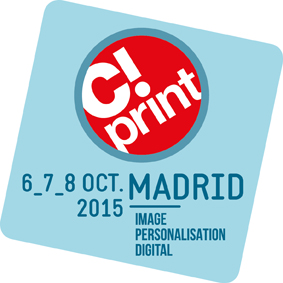 Discover the different areas of C!Print Madrid and give a whole new dimension to your profession! 200 exhibitors, 15 000 m2, manufacturers, providers, transformers, service providers, prescribers, designers, announcers and clients. All the actors of the sector will be there: 3 days with workshops, round tables, guided visits, study cases and live demonstrations.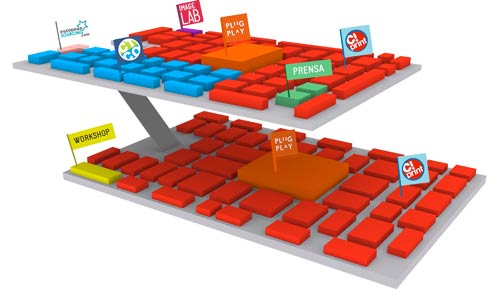 GROUND FLOOR:PLUG&PLAY: Wide format printing machines and medias. On-stage application with different areas: a pop up store, a bar, a meeting room and a conference room.WORKSHOPS: 3 days of learning and training. Four appointments a day with practical, creative or technical workshops.UPPER FLOOR:IMAGE LAB: Master classes dedicated to the study of all types of images. Every day, experts such as ADOBE, FOTOLIA, ITGT and WACOM will give master classes about this subject. PLUG&PLAY: Applications and garment and gift personalisation. You will also be able to see the applications piloted with the web-to-print solution, in collaboration with the integrator Gateway 3D. CTCO: Promotional garment and gift: 30 exhibitors, 2 000m2 The leaders of the promotional garment and gift  sector An area connected with small personalisation solutions to diversify your communication offer and give another dimension to  your profession! EUROPEAN SOURCING: Discover the free search engine of promotional products, and attend live demonstrations of a website creation.Visit C!Print and order your free badge online on: http://www.656events.com